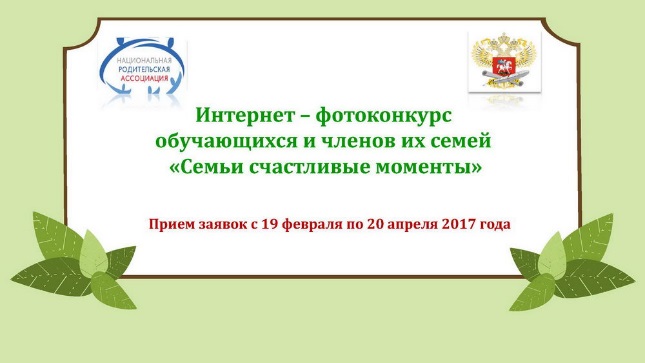 Внимание, ребята!Предлагаем вам принять участие в ИНТЕРНЕТ – ФОТОКОНКУРСЕ «СЕМЬИ СЧАСТЛИВЫЕ МОМЕНТЫ»Ваша семья любит фотографироваться? Вы весело и активно проводите время все вместе? У вашей семьи есть любимое хобби или семейная традиция? Пришло время за счастливые моменты получать призы!Национальная родительская ассоциация совместно с Министерством образования и науки Российской Федерации объявляет о начале конкурса всероссийского масштаба – Интернет-фотоконкурс обучающихся и членов их семей «Семьи счастливые моменты»!К участию в конкурсе приглашаются семьи, воспитывающие детей школьного и дошкольного возрастов!Для того, чтобы выиграть приз и именной сертификат от Министерства образования и науки Российской Федерации необходимо собраться всей семьей, отлично провести время за совместным занятием, запечатлеть счастливые мгновенья на фото и принести в 33 кабинет до 20 апреля. Все работы будут отправляться в электронном видеДля семейного творчества предлагаются следующие темы:«Семейные традиции» - демонстрация в фотоработе единого увлечения, хобби, занятия, промысла, передающегося из поколения в поколение.«Мы за здоровый образ жизни» - семьи, в которых взрослые и дети занимаются физкультурой, спортом, что нашло отражение в фотоработе.«Наша дружная семья» - фотоработы, отражающие межпоколенческие связи, родственные связи с прародителями, родственниками второй, третей и др. очереди, многодетные, приёмные семьи и др.В середине мая 2017 года в Москве состоится торжественное награждение победителей и призеров, приуроченное к Международному дню семьи.